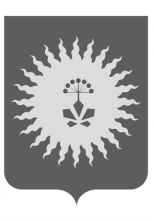 АДМИНИСТРАЦИЯ        АНУЧИНСКОГО МУНИЦИПАЛЬНОГО ОКРУГАПРИМОРСКОГО КРАЯРАСПОРЯЖЕНИЕ19.01.2024                                    с. Анучино                                              №  27-рО проведении конкурса на предоставление субсидии юридическим лицам, индивидуальным предпринимателям, осуществляющим обеспечение граждан твердым топливом (дровами) на территории                     Анучинского муниципального округа Приморского краяВ соответствии с постановлением администрации Анучинского муниципального округа от 26.06.2023г. № 495 «Об утверждении Порядка предоставления субсидий из бюджета Анучинского муниципального округа юридическим лицам, индивидуальным предпринимателям, осуществляющим обеспечение граждан твердым топливом (дровами) на территории Анучинского муниципального округа Приморского края».1. Управлению жизнеобеспечения (Бурдейной О.В.) администрации Анучинского муниципального округа организовать проведение конкурса на предоставление субсидии юридическим лицам, индивидуальным предпринимателям, осуществляющим обеспечение граждан твердым топливом (дровами) на территории Анучинского муниципального округа.2. Управлению жизнеобеспечения (Бурдейной О.В.) администрации Анучинского муниципального округа разместить извещение на официальном сайте администрации Анучинского муниципального округа Приморского края в информационно-телекоммуникационной сети Интернет.           3. Контроль за исполнением настоящего распоряжения возложить на заместителя главы администрации Анучинского муниципального округа Приморского края.Глава Анучинского           муниципального округа                                                            С.А. Понуровский